Colegio Fray Mamerto Esquiú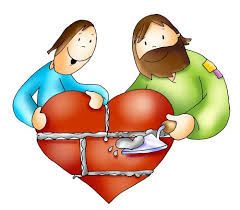 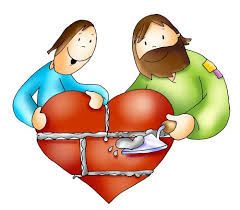 5° A,B y CCiencias Sociales“Los ambientales y recursos naturales de la Argentina”Capítulo 7 ¿ Les parece que naturaleza y sociedad son palabras clave? ¿Por qué?Leemos y comentamos el texto “La valoración de la naturaleza, pág 100 y 101Subrayen en el texto siguiente las palabras que consideren clave.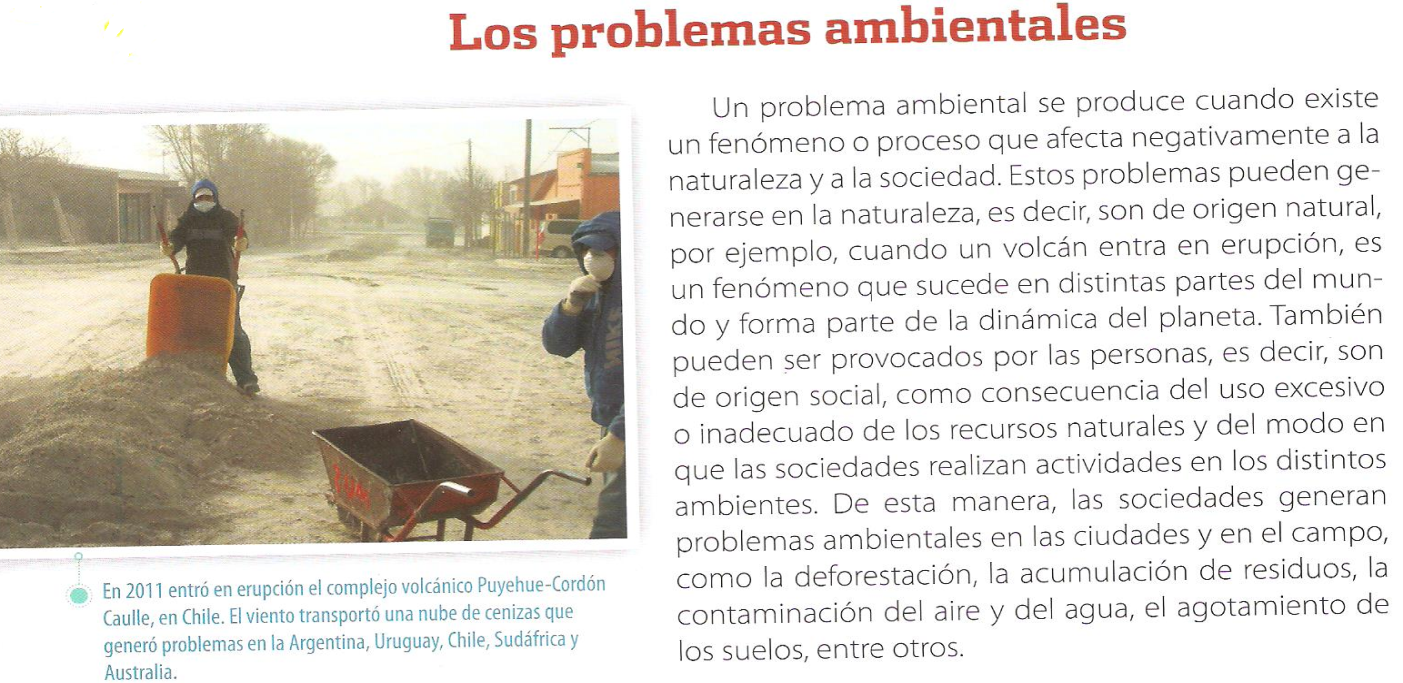 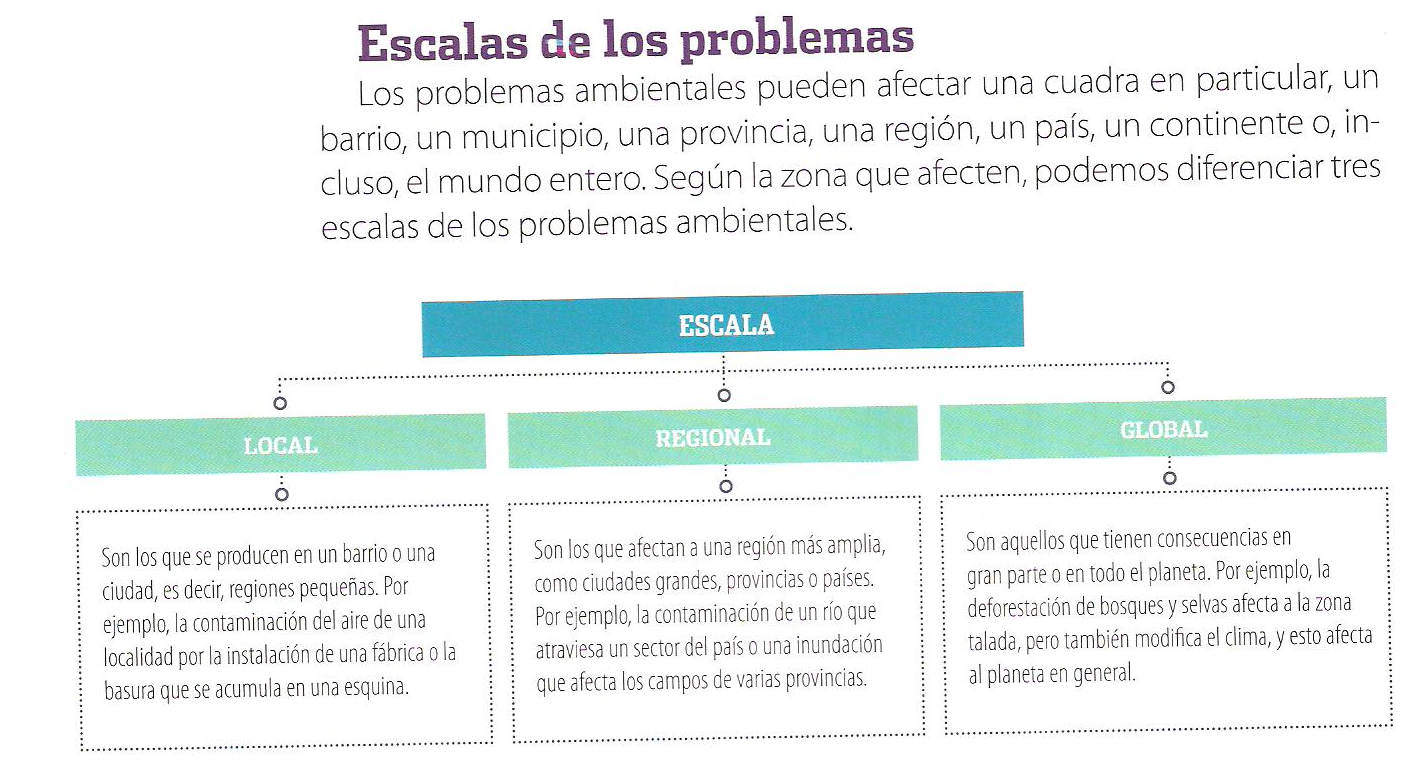 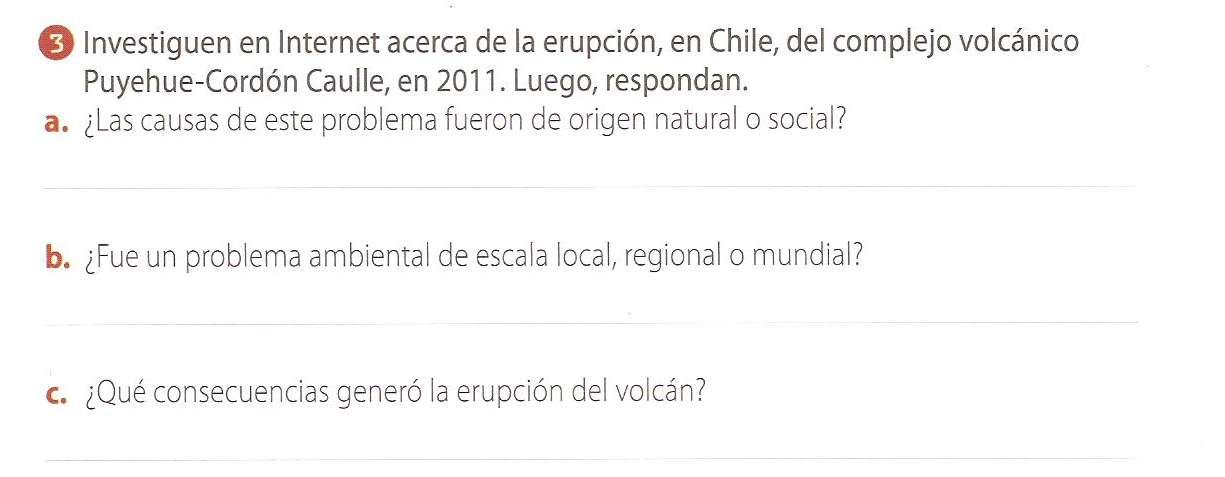  “Causas y Consecuencias”Actividades para hacer pág. 101, luego de su lecturaLa contaminación Observen las imágenes pág 104 y 105, ¿Alguna presenta similitud con tu ciudad? ¿Por qué?Subrayado de títulos y subtítulos.Lectura y subrayado de palabras desconocidas. Las buscamos en el diccionario y anotamos su significado.Con un compañero realiza las actividades propuestas en el libro, pág 105.Completen el cuadro con la información.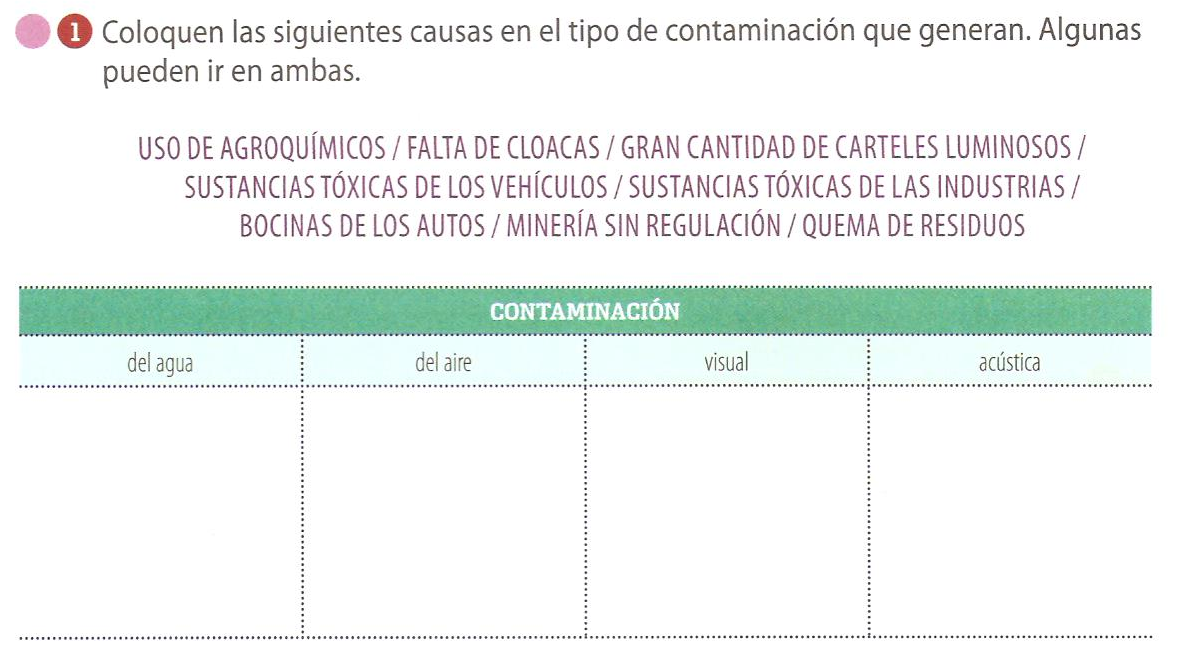 Analizamos un caso…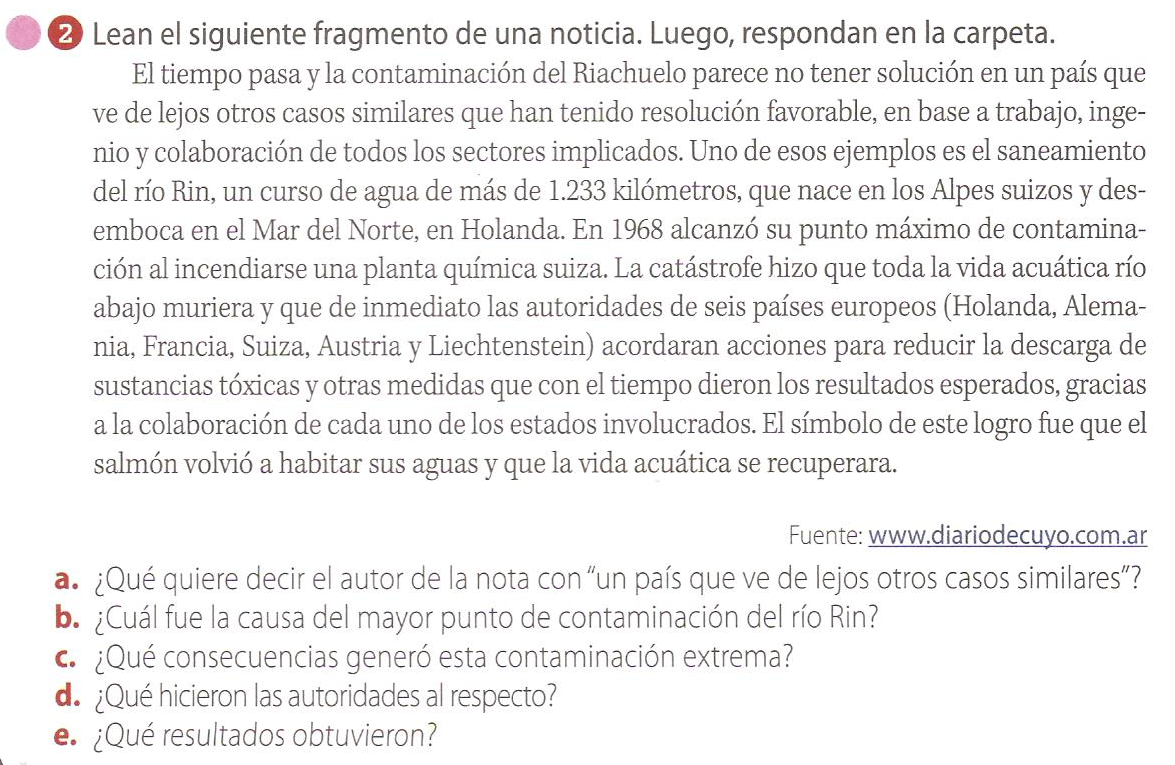 ¿Cuál es tu reflexión sobre el caso?Con el libro realiza una lectura comprensiva y realiza las actividades propuestas en las páginas 103 y 107Tiempo estimado 1 mes de clasesColegio Fray Mamerto Esquiú6° A,B y CCiencias Sociales“La relación entre la sociedad y la naturaleza”Capítulo 8 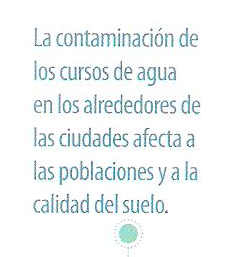 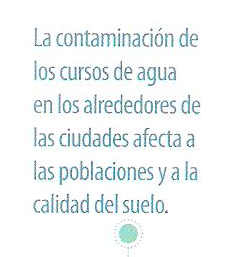 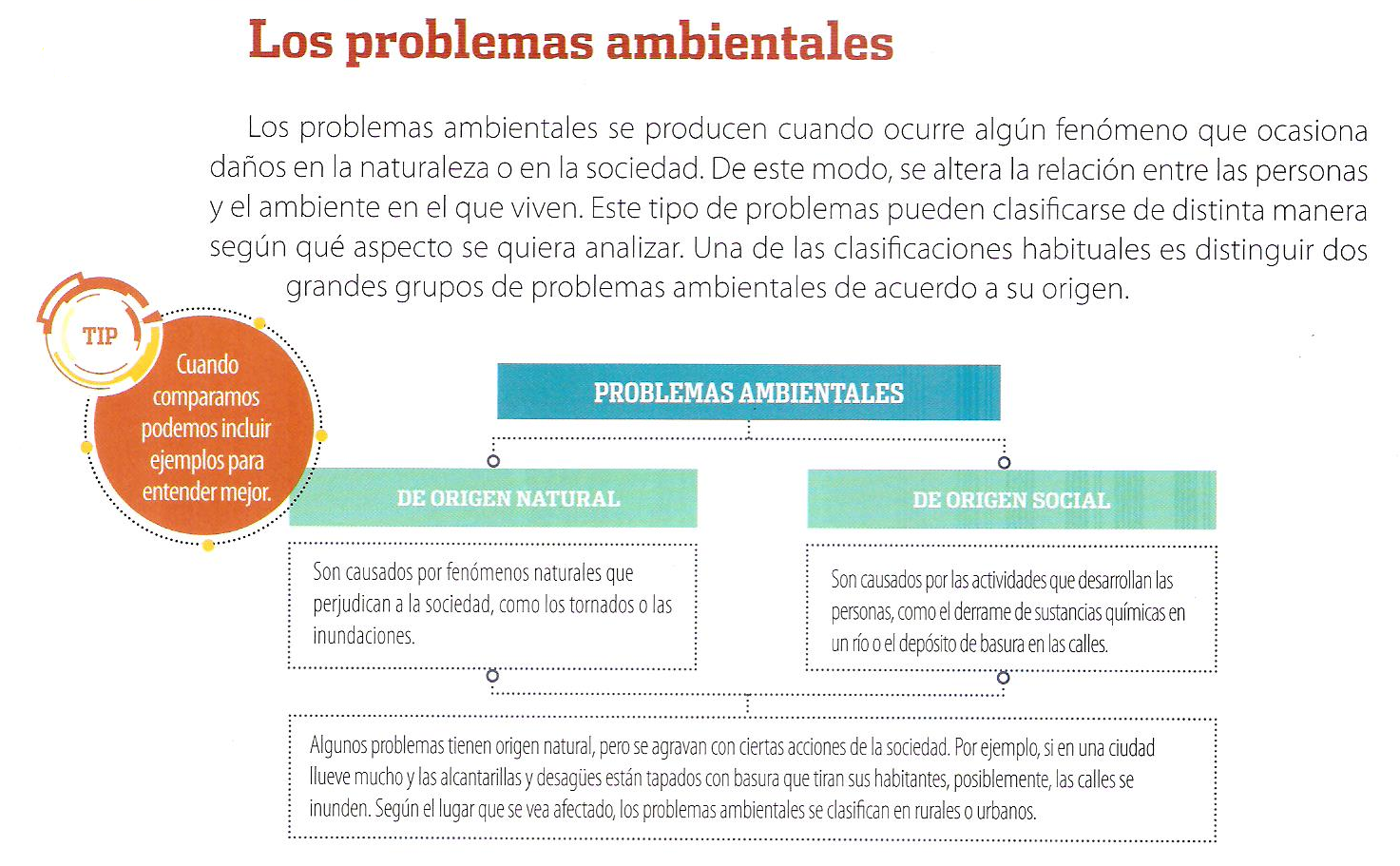 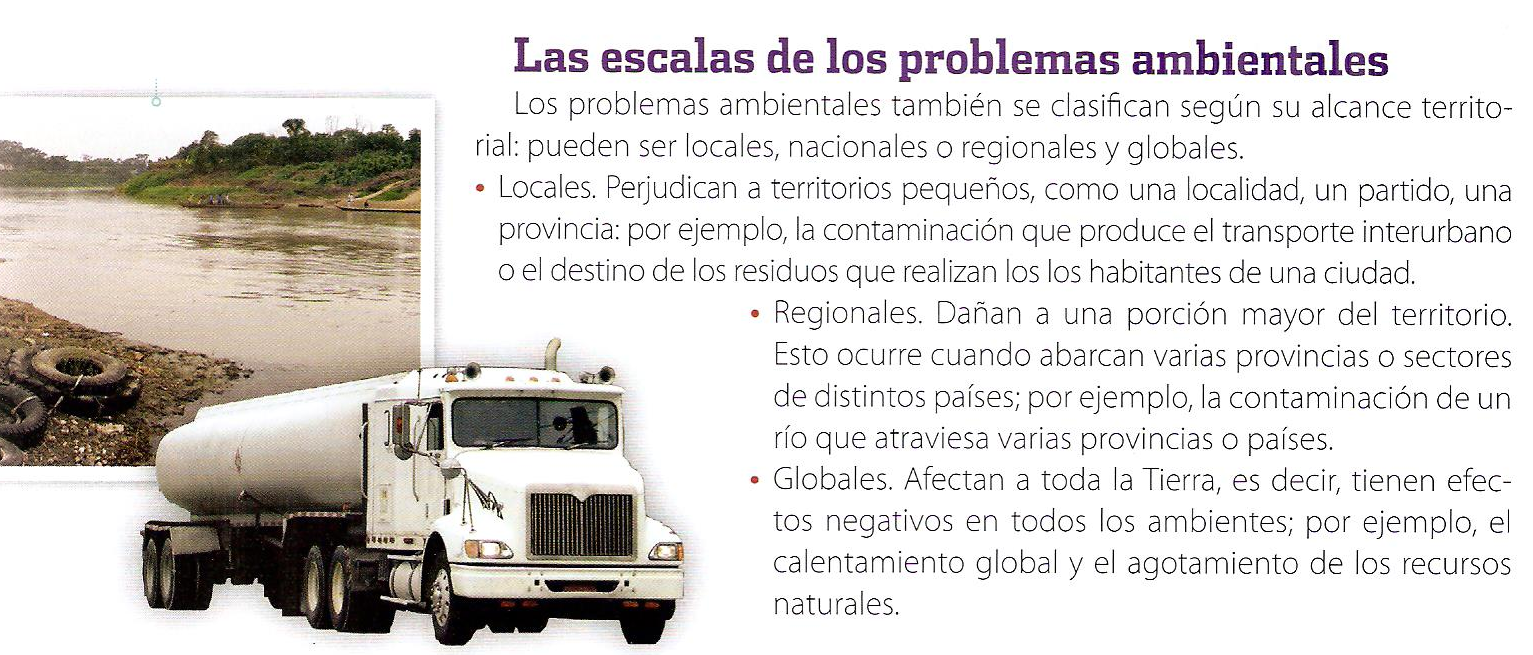 Con la información dada y tu libro de texto realizá las actividades :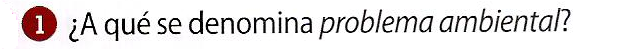 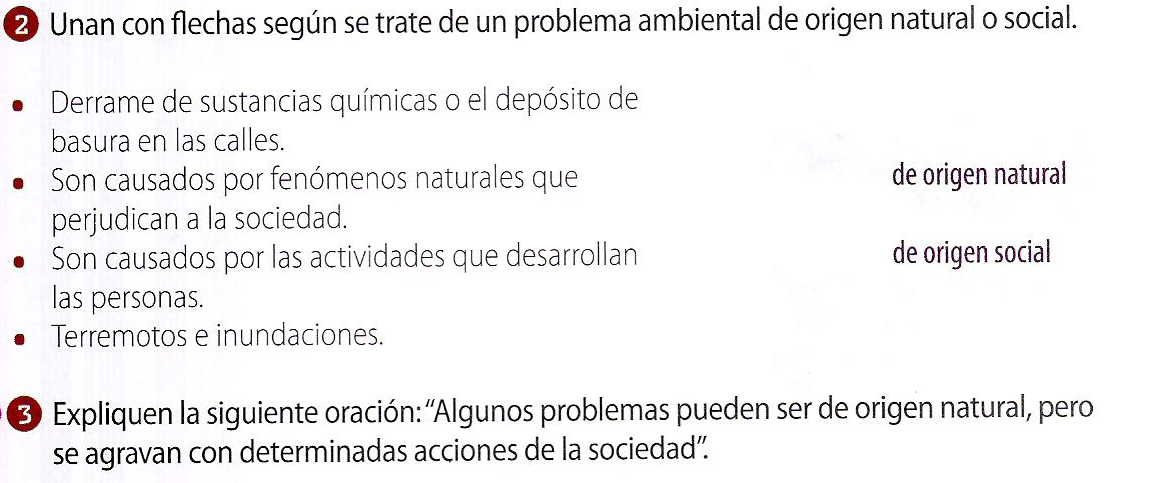 4.Formen grupos de tres o cuatro compañeros. Piensen en un problema ambiental de origen social del lugar donde viven. Propongan y debatan sobre posibles soluciones para ese problema.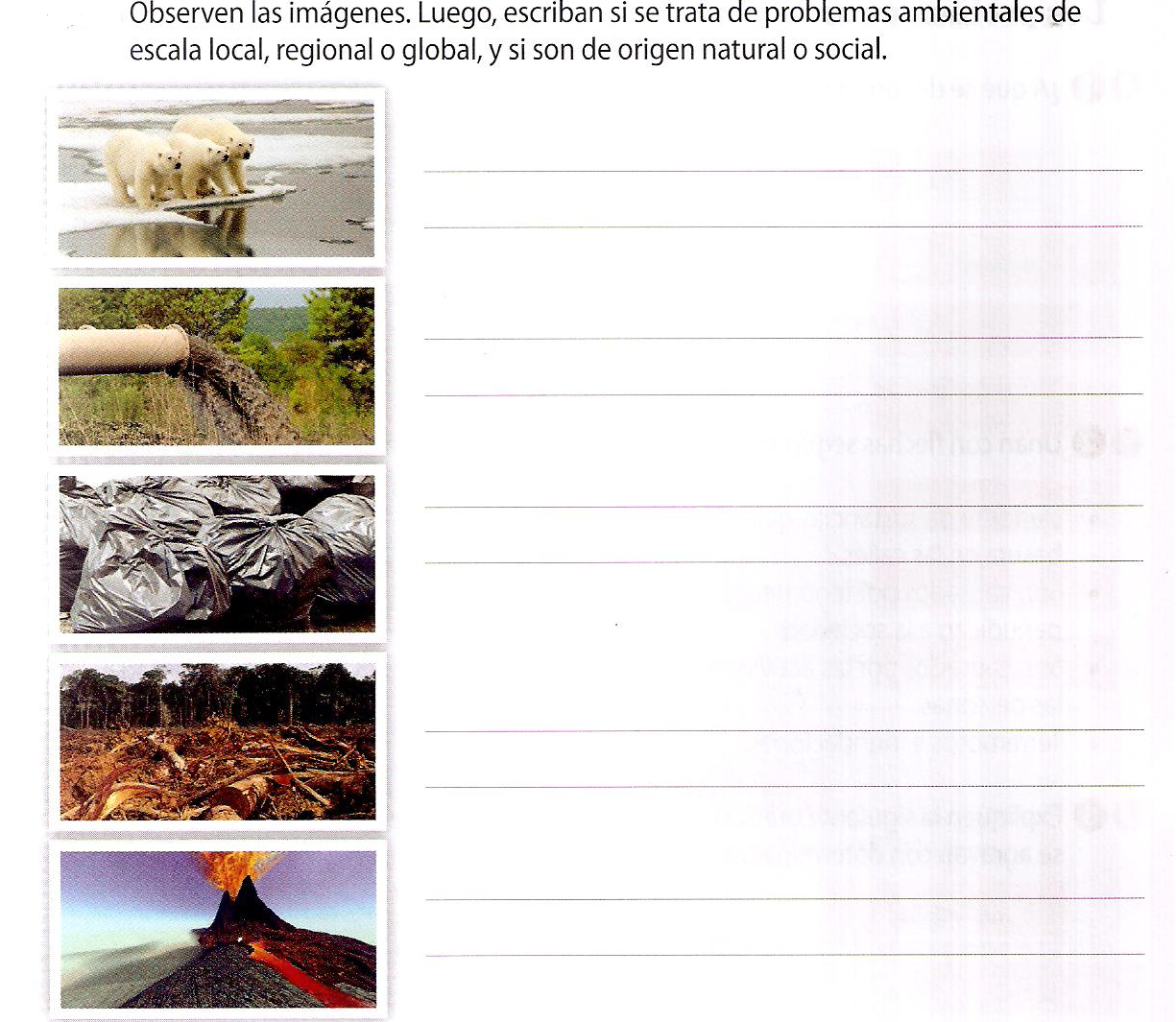 Actividades pág 119“Los principales problemas ambientales rurales”Leemos las páginas  120 y 121.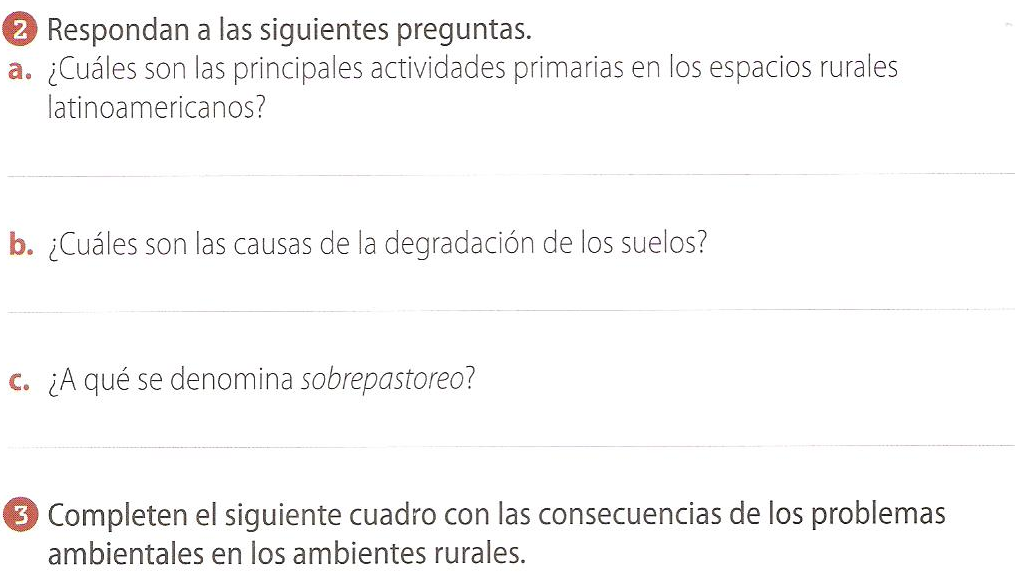 Actividades pág 121 y 123 “Para repensar el tema”Realiza una lectura comprensiva y realiza las actividades de las páginas 125 y 127ContaminaciónContaminaciónContaminaciónContaminaciónAireSonoraVisualResiduos tóxicosProblemas ambientalesConsecuenciasDegradación de los suelosSe agotan los nutrientes del suelo y produce menos.SobrepastoreoDeforestaciónContaminación mineraPérdida de biodiversidad